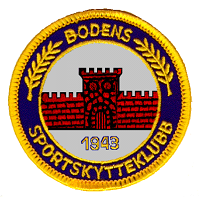 Program skytteveckan 25-30 juni 2018Plats: 		Gammelängsbanan i BodenGrenar:		Se programAvgift:		40 kr/startServering:		Som vanligt! Priser: 	Inga hederspriser!Anmälan: 	För att vi skall kunna hålla koll på antalet startande önskar vi anmälan senast måndag den 25 klockan 12.00.
Anmälan i tid ger garanterad start. 
Men som vanligt plockar vi in skyttarna så länge det finns plats. Bokning av plats efter måndag skall göras senast dagen innan. 
För fältskjutningen är det som vanligt ingen föranmälan.
	Föranmälan Kretsmästerskap senast fredag klockan 18.00
Ange skytte ID för sportgrenarna. Går även att prova på sportgrenar utan sportskyttelicens. Anders via e-post: khemi@bredband.net		Startlista mailas ut på måndag efter 12:00!Välkomna!Program:	Måndag den	25 juni 
16.00	Snabbpistol
18.00	Fripistol
Tisdag den 26 juni
14.00	Standardpistol
16.00	Sport/Grovpistol + 6 serier precision
18.00	Grov/Sportpistol + 6 serier precision
Onsdag den 27 juni
14.00	Milsnabb
16.00	Milsnabb
18.00	Fältskjutning
Torsdag den 28 juni
14.00	Standardpistol
16.00	Sport/Grovpistol + 6 serier precision
18.00	Grov/Sportpistol + 6 serier precision
Fredag den 29 juni
14.00	Fri
15.30	Snabb
17.00	Milsnabb
19.00	Milsnabb
Lördag den 30 juni
10.00	Milsnabb KM B och C (samt övriga)
Vi skjuter så länge det finns skyttar.